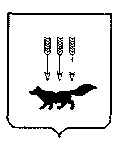 ПОСТАНОВЛЕНИЕАДМИНИСТРАЦИИ городского округа САРАНСКот   «    15   »     декабря     2017 г.                                                   	№  2840         Об утверждении документации по внесению изменений в документацию по планировке территории, ограниченной  улицами Гагарина, Сурикова, пр. 50 лет Октября и правым берегом реки Саранка г. Саранска, и подготовке проекта межевания территории для размещения православной часовни во имя Спаса Нерукотворного 	В соответствии с Федеральным законом от 6 октября 2003 года № 131-ФЗ «Об общих принципах организации местного самоуправления в Российской Федерации», статьями 45, 46 Градостроительного кодекса Российской Федерации, постановлением Главы Администрации городского округа Саранск от 21 декабря 2009 года № 3009 «Об утверждении документации по планировке территории, ограниченной улицами Гагарина, Сурикова, пр. 50 лет Октября и правым берегом реки Саранка г. Саранска» (с изменениями, внесенными постановлениями Администрации городского округа Саранск от 15 августа 2016 года № 2472, от 9 сентября 2016 года № 2679, от 10 января 2017 года № 27, от 31 марта 2017 года № 671, от 15 мая 2017 года № 993, от 21 августа 2017 года № 1830, от 2 октября 2017 года № 2187), постановлением Администрации городского округа Саранск от 1 августа 2017 года № 1647 «О внесении изменений в документацию по планировке территории, ограниченной  улицами Гагарина, Сурикова, пр. 50 лет Октября и правым берегом реки Саранка г. Саранска, и подготовке проекта межевания территории для размещения православной часовни во имя Спаса Нерукотворного», с учетом протокола публичных слушаний по вопросу внесения изменений в документацию по планировке территории и подготовке проекта межевания территории, проведенных 31 октября 2017 года, заключения о результатах публичных слушаний, опубликованного 22 ноября 2017 года, иных прилагаемых документов Администрация городского округа Саранск п о с т а н о в л я е т: 	1. Утвердить документацию по внесению изменений в документацию по планировке территории, ограниченной  улицами Гагарина, Сурикова, пр. 50 лет              Октября и правым берегом реки Саранка г. Саранска, и подготовке проекта межевания территории для размещения православной часовни во имя Спаса Нерукотворного согласно приложению к настоящему постановлению (заказчик – местная религиозная организация «Православный приход церкви иконы Божией Матери “Всех скорбящих Радость”»).2. Контроль за исполнением настоящего постановления возложить                               на Заместителя Главы городского округа Саранск – Директора Департамента перспективного развития Администрации городского округа Саранск. 3. Настоящее постановление вступает в силу со дня его официального опубликования.Глава городского округа Саранск				                               П. Н. Тултаев				     	Приложение  	к постановлению Администрации 	городского округа Саранск 	от «15» декабря 2017 г. № 2840Состав документации по внесению изменений в документацию по планировке территории, ограниченной  улицами Гагарина, Сурикова, пр. 50 лет Октября и правым берегом реки Саранка г. Саранска, и подготовке проекта межевания территории для размещения православной часовни во имя Спаса Нерукотворного    №п/пНаименование документа1.Пояснительная записка2.Графическая часть2.1Основная часть проекта межевания территории2.1.1.Схема размещения элемента планировочной структуры2.1.2.Чертеж межевания территории М 1:10002.2.Материалы по обоснованию проекта межевания территории2.2.1.Чертеж границ зон с особыми условиями использования территории            М 1:10002.2.2.Чертежи границ существующих земельных участков. Чертеж местоположения существующих объектов капитального строительства М 1:1000